PAMÄŤ ĽUDSTVA – Pracovný list(zakrúžkujte alebo doplňte správnu odpoveď)Johann Gutenberg vynašiel:kníhtlačstrojotlačMasmédiá sa inak nazývajú:masové médiamonomédiáPísmo je:súbor číslic a písmen, ktoré slúžia na vizuálne znázornenie jazykasúbor znakov alebo písmen, ktoré slúži na grafické znázornenie jazykaProstriedky na šírenie informácií sa nazývajú:médiáe-mailyPrvé knihy sa nazývajú:rukopisystenospisyZjednodušená hlaholika je:metodylikacyrilikaPrvú knihu v slovenskom jazyku vytlačili:v Bratislavev BardejoveK najdôležitejším masmédiám patria:rozhlas, televízia a internetrozhlas, televízia a telegrafĽudia si zapisovali:práva, povinnosti a predstavyinformácie, zákony a predstavyBodky a čiarky sa využívajú pri:fotografovanímorzeovkePrvé písmo začali používať:SumeriSlovaniaZa kultúrnu revolúciu sa považuje vynájdenie:kníhtlačetelevízoraPisári pracovali písali knihy:na poštáchv rukopisných dielňachJánošík bol:prvým slovenským filmomprvým československým filmomHláskové písmo je základ pre:latinkuklinové písmo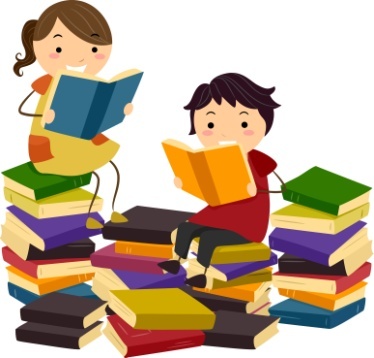 Najstarší epos napísaný klinovým písmom sa volá:Epos o GolášoviEpos  o GilgamešoviPrvé knihy boli:tlačenépísané rukou